St James and the Methodist Church,GrewelthorpeEvents and services for Christmas 2022Please join us if you can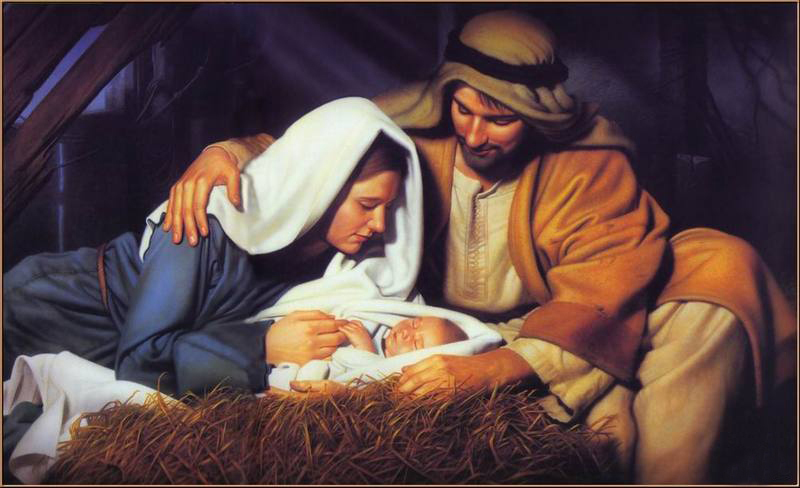 